ΣΥΛΛΟΓΟΣ ΕΚΠΑΙΔΕΥΤΙΚΩΝ Π. Ε.                    Μαρούσι  6 – 9 – 2022                                                                                                                    ΑΜΑΡΟΥΣΙΟΥ                                                   Αρ. Πρ.:  205Ταχ. Δ/νση: Μαραθωνοδρόμου 54                                             Τ. Κ. 15124 Μαρούσι                                                            Τηλ.: 2108020697 Fax: 2108020697                                                       Πληροφ.: Δ. Πολυχρονιάδης 6945394406                                                                                     Email:syll2grafeio@gmail.com                                           Δικτυακός τόπος: http//: www.syllogosekpaideutikonpeamarousiou.grΠρος : Φοιτητικούς Συλλόγους Αθήνας Κοινοποίηση: Δ. Ο. Ε., Συλλόγους Εκπ/κών Π. Ε. της χώρας, ΤΑ ΜΕΛΗ ΤΟΥ ΣΥΛΛΟΓΟΥ ΜΑΣ Συγκέντρωση αλληλεγγύης  στους απεργούς στη ΜΑΛΑΜΑΤΙΝΑ και στην Αθήνα, Τρίτη 6/9, 19:00 στο Υπ. ΕργασίαςΤη συγκέντρωση θα χαιρετίσει απεργός από τη ΜΑΛΑΜΑΤΙΝΑΟ Σύλλογος εκπαιδευτικών Π. Ε. Αμαρουσίου συνεχίζοντας την αλληλεγγύη στην απεργία διαρκείας στη ΜΑΛΑΜΑΤΙΝΑ, ανταποκρινόμενο στην απόφαση του σωματείου των εργαζόμενων στη ΜΑΛΑΜΑΤΙΝΑ για συλλαλητήριο στη Θεσσαλονίκη την Τρίτη 6/9 στηρίζει την πρωτοβουλία για την οργάνωση ανάλογης συγκέντρωσης αλληλεγγύης και στην  Αθήνα την ίδια μέρα και συγκεκριμένα στις 19:00  στο Υπ. Εργασίας. Οι εργαζόμενοι της ΜΑΛΑΜΑΤΙΝΑ ΒΡΙΣΚΟΝΤΑΙ ΣΕ ΑΠΕΡΓΙΑ ΕΔΩ ΚΑΙ ΕΝΑΜΙΣΗ ΜΗΝΑ. Σε αυτόν τον αγώνα δεν είναι μόνοι. Ο αγώνας τους είναι αγώνας όλων των εργαζόμενων, η νίκη τους κα είναι νίκη όλης της εργατικής τάξης. Η ανάγκη της μαζικής και έμπρακτης αλληλεγγύης των σωματείων και των συλλογικοτήτων του λαού πρέπει να δυναμώσει. Κάτω τα χέρια από τους απεργούς της «ΜΑΛΑΜΑΤΙΝΑ», να σταματήσει κάθε δίωξη. Έξω τα ΜΑΤ και η αστυνομία και να γυρίσουν οι απολυμένοι στη δουλειά. Συλλογική  Σύμβαση  Εργασίας τώρα με ικανοποίηση των εργατών! Αγώνας για την κατάργηση του νόμου Χατζηδάκη και την υπεράσπιση των συνδικαλιστικών ελευθεριών. Η ΑΛΛΗΛΕΓΓΥΗ ΕΙΝΑΙ ΤΟ ΟΠΛΟ ΜΑΣΚαλούμε όλα τα συνδικάτα να πάρουν αποφάσεις και να στηρίξουν τη συγκέντρωση.Όλες και όλοι την Τρίτη 6/9 στις 19:00 στο Υπ. Εργασίας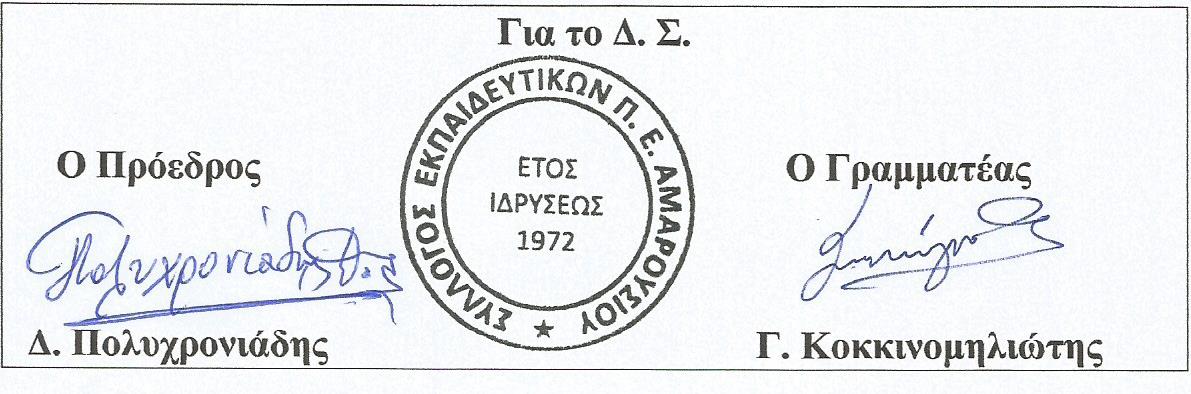 